Памятка для новичка № 1   Уважаемые коллеги, мы рады приветствовать Вас в творческой группе учителей русского языка и литературы. Перед вами главная страница группы. Чтобы стать участником ТГ, вам необходимо к нам присоединится. Для этого нажмите на кнопку «Присоединиться» (Рисунок1). Рисунок 1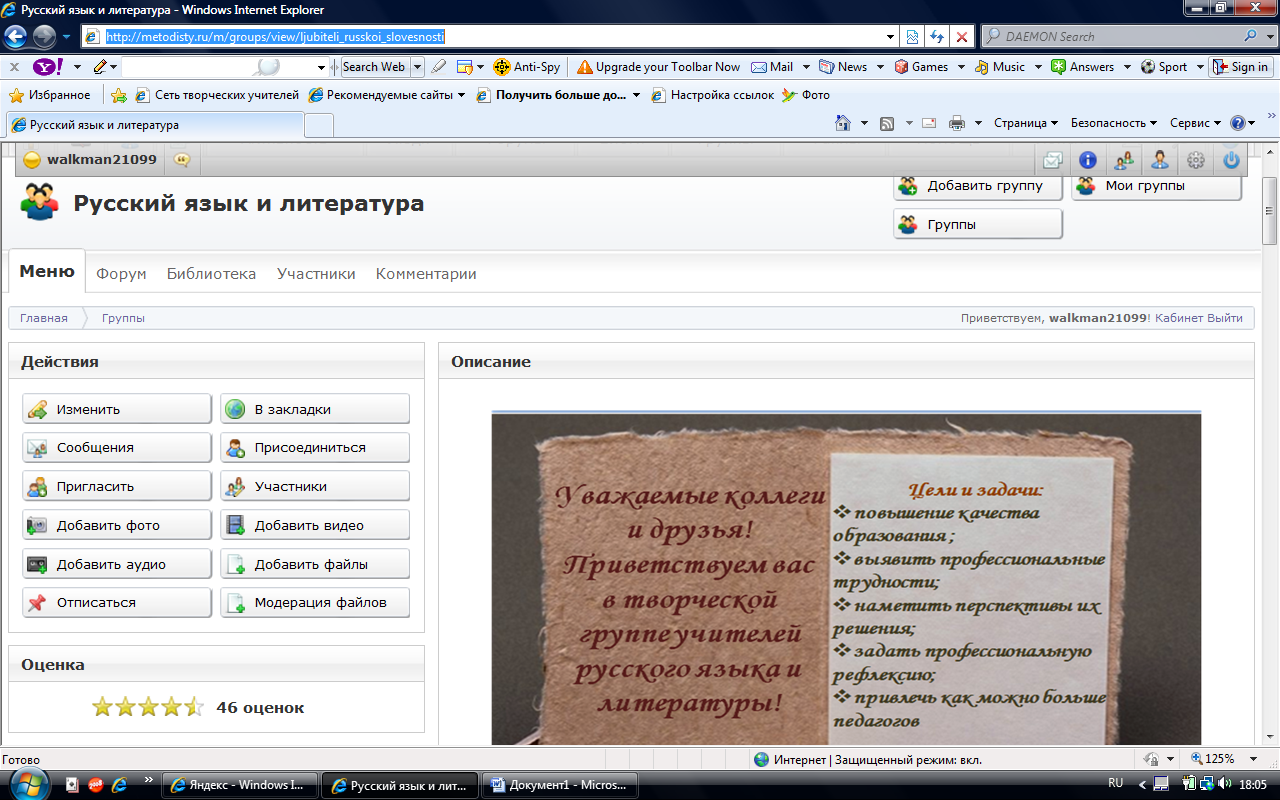 Поздравляем! Вы стали участником группы. У нас вы можете опубликовать свои материалы, которые будут размещены в библиотеке (рисунок 1), и получить сертификат, подтверждающий факт публикации. Но сначала внимательно ознакомьтесь с документами группы ( рисунок 2)                                               Рисунок 2.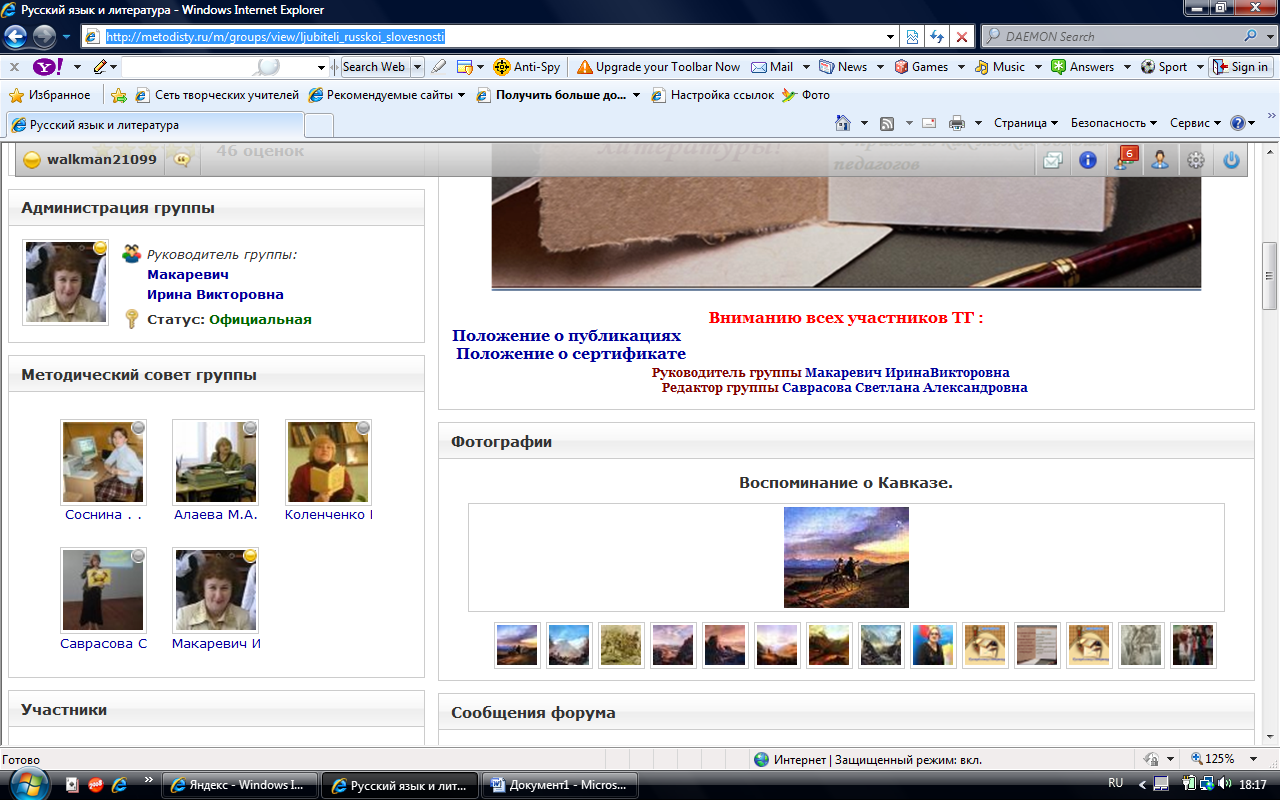 По вопросам, интересующим вас, вы можете обратиться к руководителю группы Макаревич И.В. или к членам методического совета группы.Всех участников ТГ мы приглашаем на наш форум, где вы можете принять участие в обсуждении интересующих вас вопросов. http://metodisty.ru/forum/groups/forum/ljubiteli_russkoi_slovesnosti.htm  Попасть на форум можно с главной страницы группы (рисунок 3).Рисунок 3.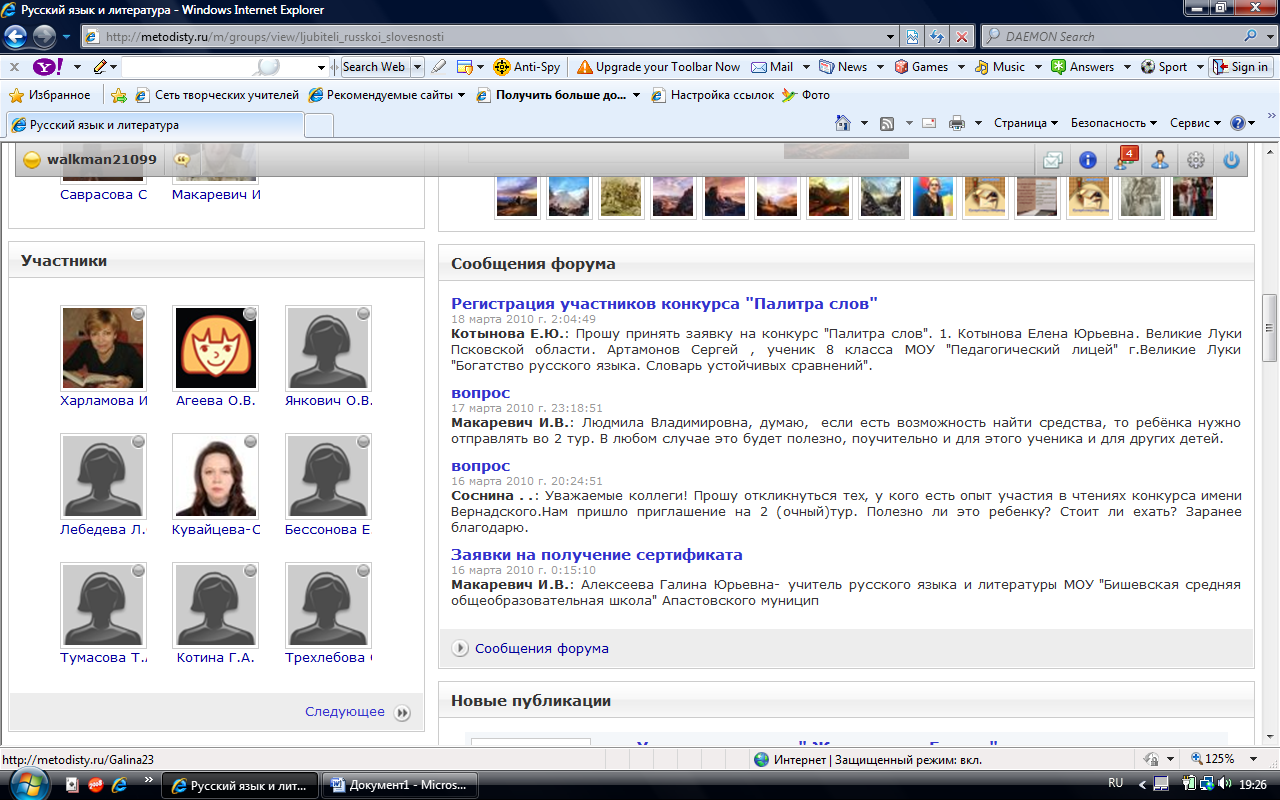 Перед вами откроется окно с темами, которые обсуждаются на форуме (Рисунок №3)Рисунок3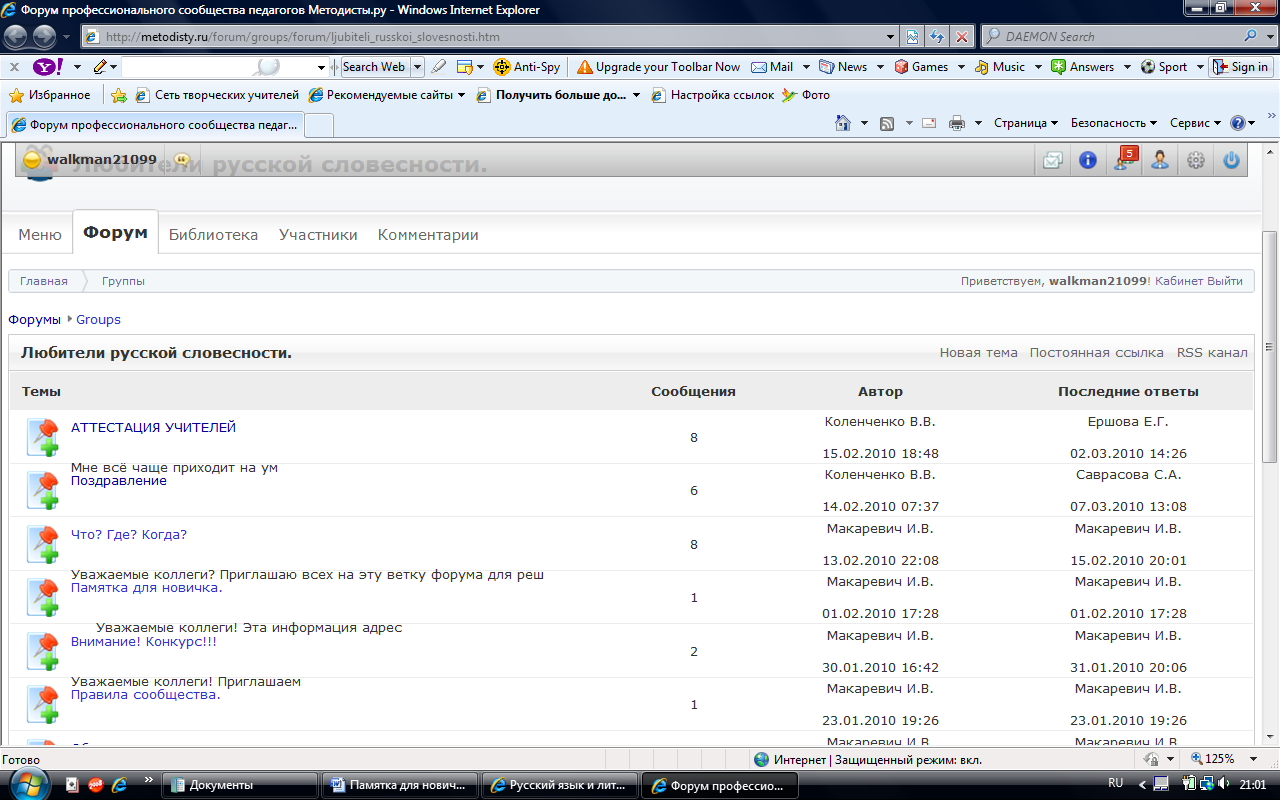 Выбираете ту тему, которая вас интересует, например «Внимание конкурс!», нажимаете на эту тему, появляется новое окно Рисунок 4. Чтобы присоединиться к обсуждению того или иного вопроса, вам необходимо нажать на кнопку «Ответить» .Рисунок 4.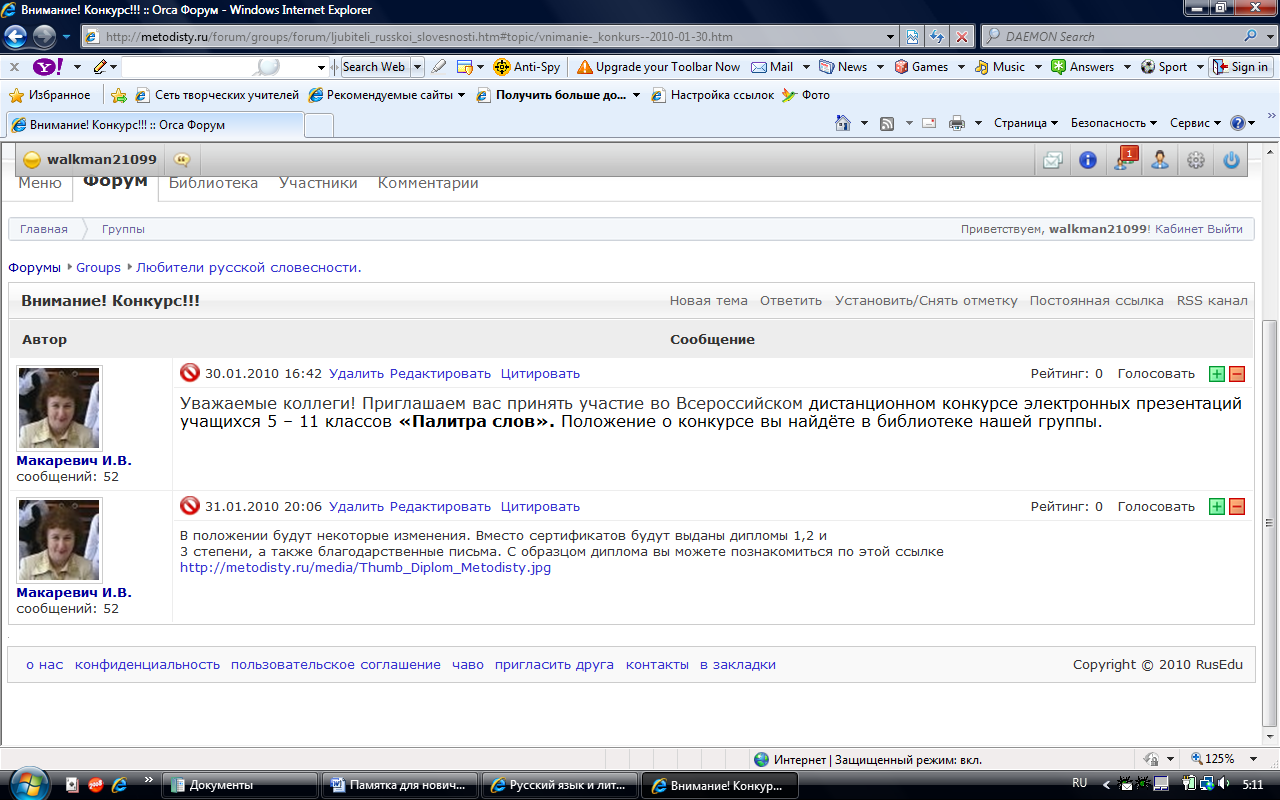 Рисунок 5. В появившемся окне оставьте своё сообщение.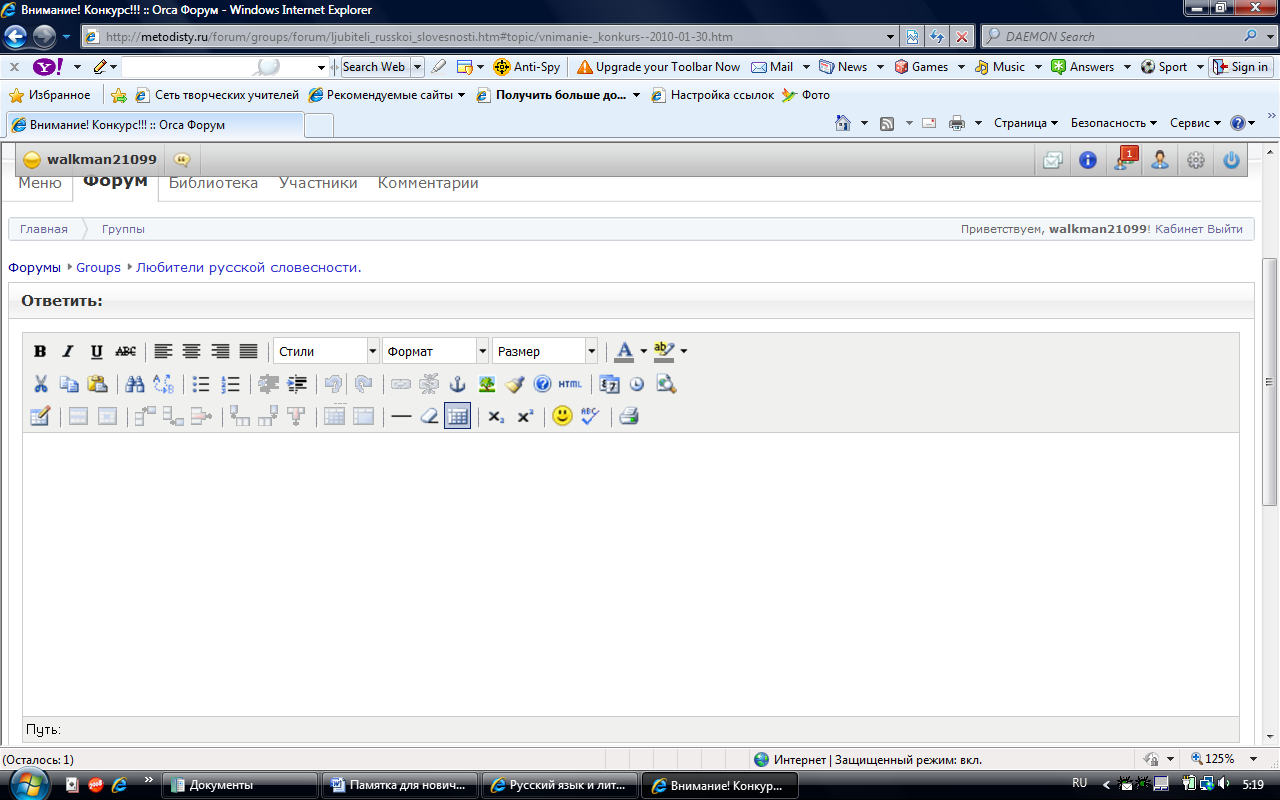 Не забудьте внизу нажать на кнопку «добавить». Ваше запись будет сохранена.Читайте внимательно памятку, и всё у вас получится.  Мы ждём от вас активного участия и сотрудничества.Руководитель ТГ «Русский язык и литература»Макаревич Ирина Викторовна